Den samlede formidling af projektet: Klimaoptimering i økologiske sædskifterUdarbejdet af Linda Rosager Duve, 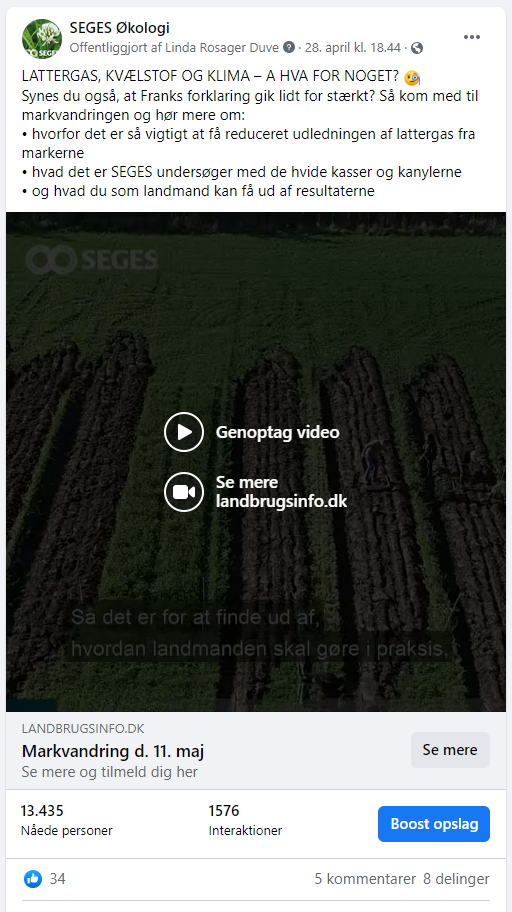 https://www.facebook.com/segesokologi/posts/3697286920383446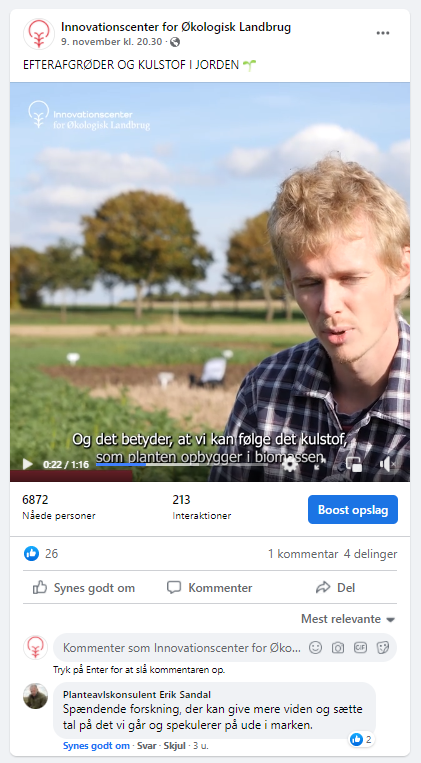 Innovationscenter for Økologisk Landbrug - Opslag | Facebook